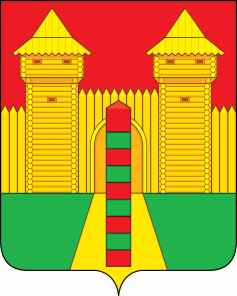 АДМИНИСТРАЦИЯ  МУНИЦИПАЛЬНОГО  ОБРАЗОВАНИЯ «ШУМЯЧСКИЙ   РАЙОН» СМОЛЕНСКОЙ  ОБЛАСТИПОСТАНОВЛЕНИЕот 09.02.2024г. № 60          п. ШумячиВ соответствии со ст. 7  областного закона от 25.06.2003 года № 29-з «Об административных комиссиях в Смоленской области», подпунктом 2 пункта 2                   ст. 2 областного закона от 29.04.2006 года № 43-з «О наделении органов местного самоуправления муниципальных районов и городских округов Смоленской области государственными полномочиями по созданию административных комиссий  в муниципальных районах и городских округах Смоленской области в целях привлечения к административной ответственности, предусмотренной областным законом «Об административных правонарушениях на территории Смоленской области», и определению перечня должностных лиц органов местного самоуправления муниципальных районов и городских округов Смоленской области, уполномоченных составлять протоколы об административных правонарушениях,  предусмотренных областным законом «Об административных правонарушениях на  территории Смоленской области», Уставом муниципального образования «Шумячский район» Смоленской области, постановлением Администрации муниципального образования «Шумячский район» Смоленской области от 20.07.2010 года № 127 «Об утверждении Порядка создания Административной комиссии муниципального образования «Шумячский район» Смоленской области» Администрация муниципального образования «Шумячский район» Смоленской областиП О С Т А Н О В Л Я Е Т:1. Внести в постановление Администрации муниципального образования «Шумячский район» Смоленской области» от 20.10.2022 года № 473 «Об утверждении состава Административной комиссии муниципального образования «Шумячский район» Смоленской области» следующие изменения:1.1. Позицию:заменить позицией следующего содержания:2. Контроль за исполнением настоящего постановления оставляю за собой.И.п. Главы муниципального образования «Шумячский район» Смоленской области                                             Д.А. Каменев О внесении изменений в постановление Администрации муниципального образования «Шумячский район» Смоленской области» от 20.10.2022 года № 473 «Варсанов  Галина Аркадьевна-заместитель Главы муниципального образования «Шумячский район» Смоленской области - председатель Административной комиссии»«АбраменковВасилий Евгеньевич-заместитель Главы муниципального образования «Шумячский район» Смоленской области» - председатель Административной комиссии».